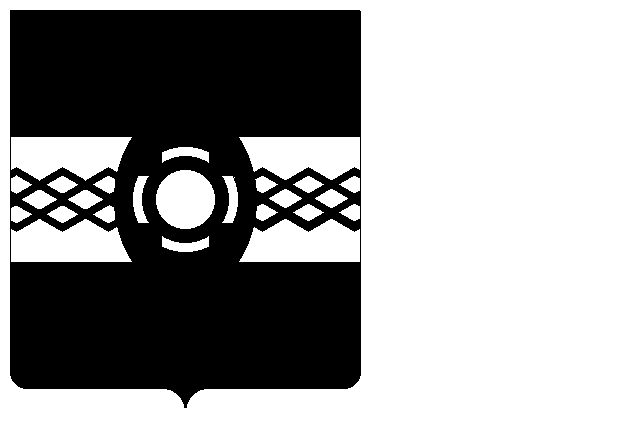 АДМИНИСТРАЦИЯ УДОМЕЛЬСКОГО ГОРОДСКОГО ОКРУГАПОСТАНОВЛЕНИЕ12.07.2017			 г. Удомля 			                                              № 754-паОб условиях приватизации муниципального имуществаВ соответствии с Федеральным законом от 21.12.2001 № 178-ФЗ 
«О приватизации государственного и муниципального имущества», Положением об организации продажи государственного или муниципального имущества на аукционе, утвержденным Постановлением Правительства Российской Федерации от 12.08.2002 № 585, Прогнозным планом (программой) приватизации муниципального имущества Удомельского городского округа на 2017- 2019 годы, утвержденным решением Удомельской городской Думы от 19.12.2016№ 120, Положением о приватизации муниципального имущества Удомельского городского округа, утвержденным решением Удомельской городской Думы от 17.11.2016 №100, Администрация Удомельского городского округа ПОСТАНОВЛЯЕТ:1. Приватизировать находящееся в собственности муниципального образования Удомельскийгородской округ имущество(далее по тексту – «имущество»), выставленное на торги:Лот №1. Административное здание, кадастровый номер 69:48:0080232:155 общей площадью 89,8 кв.м., с земельным участком площадью 1356 кв.м. кадастровый номер 69:48:0080232:2, расположенное по адресу: Россия, Тверская обл., Удомельский городской округ, г. Удомля, ул. Совхозная, д. 15;Лот №2. Автобус марки ПАЗ 32050R, государственный регистрационный знак Х330ЕВ 69;Лот №3.Автобус марки ПАЗ 320530, государственный регистрационный знак Т 486 ЕН 69;Лот №4. Здание детского сада кадастровый номер 69:35:0000012:1667 общей площадью 795,2 кв.м., с земельным участком  площадью 5480 кв.м. кадастровый номер 69:35:0170102:62, расположенное по адресу: Россия, Тверская обл., Удомельский городской округ, д. Ряд, ул. Новая, д.4;Лот №5. Здание кинотеатра «Звездный»кадастровый номер 69:48:0080235:53:1 общей площадью 1576,7 кв.м., с земельным участком  площадью 4091 кв.м. кадастровый номер 69:48:0080235:53, расположенное по адресу: Россия, Тверская обл., Удомельский городской округ, г. Удомля, пр. Курчатова, д.1;Лот №6. Нежилое здание кадастровый номер 69:35:0150902:0:21 общей площадью 256,1 кв.м., с земельным участком площадью 3500 кв.м. кадастровый номер 69:35:0150901:198, расположенное по адресу: Россия, Тверская обл., Удомельский городской округ, д. Копачево, д.173.2. Форма торгов (способ приватизации) - аукцион, открытый по составу участников и по форме подачи предложений о цене.3. Установить:3.1. Начальную цену имущества в размере:Лот №1. 961795,20 (девятьсот шестьдесят одна тысяча семьсот девяносто пять) рублей 20 копеек (в том числе административное здание – 380071,20 рубля (в том числе НДС 18% - 57976,96 рублей), земельный участок – 581724,00 рублей);Лот №2. 51000,00 (пятьдесят одна тысяча) рублей 00 копеек (в том числе НДС 18%- 7779,66 рублей);Лот №3. 47000,00 (сорок семь тысяч) рублей 00 копеек (в том числе НДС 18%- 7169,49 рублей);Лот №4. 4638000,00 (четыре миллиона шестьсот тридцать восемь тысяч) рублей 00 копеек (в том числе здание детского сада- 3831000,00 (в том числе НДС 18% - 584389,83 руб.), земельный участок- 807000,00 рублей);Лот №5. 8131332,00 (восемь миллионов сто тридцать одна тысяча триста тридцать два) рубля 00 копеек (в том числе здание кинотеатра «Звездный»- 5271332,00 (в том числе НДС 18% - 948840 руб.), земельный участок- 2860000,00 рублей);Лот №6. 1650620,00 (один миллион шестьсот пятьдесят тысяч шестьсот двадцать) рублей 00 копеек (в том числе нежилое здание - 1170620,00 (в том числе НДС 18% - 210712 руб.), земельный участок- 480000,00 рублей).3.2. Величину повышения начальной цены (шаг аукциона) – 5% от начальной цены имущества: Лот №1. 48089,76 (сорок восемь тысяч восемьдесят девять) рублей 76 копеек;Лот №2. 2550,00 (две тысячи пятьсот пятьдесят) рублей 00 копеек;Лот №3. 2350,00 (две тысячи триста пятьдесят) рублей 00 копеек;Лот №4. 231900,00 (двести тридцать одна тысяча девятьсот) рублей 00 копеек;Лот №5. 406566,60 (четыреста шесть тысяч пятьсот шестьдесят шесть)рублей 60 копеек;Лот №6. 82531,00 (восемьдесят две тысячи пятьсот тридцать один) рубль 00 копеек.3.3. Задатокдля участия в аукционе - 20% от начальной цены имущества:Лот №1. 192359,04 (сто девяносто две тысячи триста пятьдесят девять) рублей 04 копейки;Лот №2. 10200,00 (десять тысяч двести ) рублей 00 копеек;Лот №3. 9400,00 (девять тысяч четыреста) рублей 00 копеек;Лот №4. 927600,00 (девятьсот двадцать семь тысяч шестьсот) рублей 00 копеек;Лот №5. 1626266,4 (один миллион шестьсот двадцать шесть тысяч двести шестьдесят шесть) рублей 40 копеек;Лот №6. 330124,00 (триста тридцать тысяч сто двадцать четыре) рубля 00 копеек.4. В отношении имущества обременений не установлено.5. Утвердить Информационное сообщение о проведении аукциона (Приложение).6. Назначить Мюрю О.Б., главного специалиста комитета по управлению имуществом и земельным отношениям Администрации Удомельского городского округа уполномоченным представителем Продавца по приему заявок на участие в аукционе и предоставлению информации о проведении аукциона.7. Настоящее постановление опубликовать в печатном издании «Удомельская газета»,разместить в информационно-коммуникационной сети «Интернет» на официальном сайте муниципального образования Удомельскийгородской округ, на официальном сайте Российской Федерации.8. Настоящее постановление вступает в силу со дня его подписания.Глава Удомельского городского округа						Р.А. Рихтер